	                      Ammattiosaston toimihenkilöt vuodelle 2020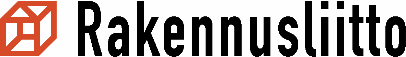 Vuosikokous, jossa valinnat tehtiin, pidettiin      ___  ja läsnä oli      ______ osaston jäsentä.Ilmoituksen antajan nimi       		Tämä ilmoitus tulee palauttaa viimeistään 31.12.2019 omaan aluetoimistoosi sähköpostitse tai kirjeitse: https://rakennusliitto.fi/yhteystiedotAmmattiosaston nimiAmmattiosaston nimiAlueen numeroPuheenjohtajaSukunimi      Sukunimi      Etunimi      Henkilötunnus Henkilötunnus PuheenjohtajaKatuosoite      Katuosoite      Postinumero ja postitoimipaikka
     Matkapuhelin
     Matkapuhelin
     PuheenjohtajaSähköpostiosoiteSähköpostiosoiteSähköpostiosoiteSähköpostiosoiteSähköpostiosoiteSihteeriSukunimi      Sukunimi      Etunimi      Henkilötunnus 
     Henkilötunnus 
     SihteeriKatuosoite      Katuosoite      Postinumero ja -toimipaikkaMatkapuhelinMatkapuhelinSihteeriSähköpostiosoite      Sähköpostiosoite      Sähköpostiosoite      Sähköpostiosoite      Sähköpostiosoite      TaloudenhoitajaSukunimi      Sukunimi      Etunimi      HenkilötunnusHenkilötunnusTaloudenhoitajaKatuosoite      Katuosoite      Postinumero ja postitoimipaikkaMatkapuhelinMatkapuhelinTaloudenhoitajaSähköpostiosoite      Sähköpostiosoite      Sähköpostiosoite      Sähköpostiosoite      Sähköpostiosoite      Osaston luottamusmiesSukunimi      Sukunimi      Etunimi      Henkilötunnus Henkilötunnus Osaston luottamusmiesKatuosoite      Katuosoite      Postinumero ja -toimipaikkaMatkapuhelinMatkapuhelinOsaston luottamusmiesSähköpostiosoite      Sähköpostiosoite      Muuluottamustehtävä
osastossaSukunimi      Etunimi      HenkilötunnusMuuluottamustehtävä
osastossaKatuosoite      Postinumero ja -toimipaikkaMatkapuhelinMuuluottamustehtävä
osastossaSähköpostiosoite      Sähköpostiosoite      Sähköpostiosoite      Muuluottamustehtävä
osastossaSukunimi      Etunimi      HenkilötunnusMuuluottamustehtävä
osastossaKatuosoite      Postinumero ja -toimipaikkaMatkapuhelinMuuluottamustehtävä
osastossaSähköpostiosoite      Sähköpostiosoite      Sähköpostiosoite      Osaston kotisivujen osoiteOsastolla ei vielä ole kotisivuja
Tiedottaja/osaston kotisivujen päivittäjäSukunimi      Etunimi      HenkilötunnusTiedottaja/osaston kotisivujen päivittäjäKatuosoite      Postinumero ja -toimipaikkaMatkapuhelinTiedottaja/osaston kotisivujen päivittäjäSähköpostiosoite      Sähköpostiosoite      Sähköpostiosoite      